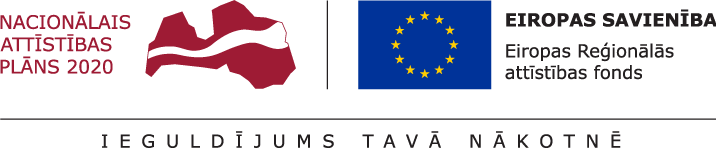 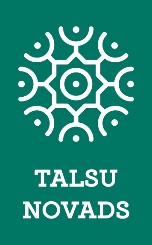 30.10.2020.		Talsu novada pašvaldība 2020.gada augustā ir parakstījusi Vienošanos par projekta Nr. 5.6.2.0/20/I/013 “Publiskās infrastruktūras attīstība Stendē rūpnieciskās teritorijas darbības nodrošināšanai” īstenošanu.Projekta mērķis- Projekta mērķis ir piesaistīt un ieguldīt investīcijas Stendes pilsētas rūpnieciskajā teritorijā, pārbūvējot Stacijas un Dumpīšu ielu, kas uzlabos infrastruktūru un nodrošinās uzņēmējdarbības attīstību, veicinot Talsu novada, Kurzemes un valsts ekonomisko izaugsmi, nodrošinot videi draudzīgu un vides ilgtspējai veicinošu teritoriālo izaugsmi un jaunu darba vietu radīšanu, ko papildus veicinās privāto investīciju ieguldījums.Projekta īstenošanas laiks – 01.10.2020. – 30.09.22. Būvprojekts izstrādāts divās kārtās. Pirmās kārtas būvdarbu laikā Stendē tiks pārbūvēta Stacijas iela  1899 m visa tās garumā un Dumpīšu ielas posms 195 m, izbūvēs ūdensvadu Stacijas ielā 670 m, lietus ūdens kanalizāciju 980 m, ielas apgaismojumu 700 m. Labiekārtos teritoriju 32 410 m2 platībā, izbūvējot gājēju ietves un izveidos zālāju un apstādījumus. Otrās kārtas būvdarbos paredzēts, ka turpinās pārbūvēt Dumpīšu ielas posmu 227 m garā posmā, no jauna izbūvēs Dumpīšu ielas posmu 130 m garumā, kas nodrošinās Stacijas un Dumpīšu ielas savienojumu, uzlabojot rūpnieciskās teritorijas infrastruktūru. Būvprojekta autors ir SIA “BM-projekts”, 1.kārtas būvdarbus nodrošinās SIA “Strabag”, 2.kārtas būvdarbus veiks SIA “TALCE”, abu kārtu būvuzraudzību nodrošinās SIA “BaltLine Globe”. Plānots, ka 1.kārtas būvdarbi tiks uzsākti novembrī.Projekta kopējās izmaksas ir 2 414 234,73 EUR, tai skaitā ERAF finansējums 1 465 365,00 EUR, valsts budžeta finansējums- 64 648,46 EUR un pašvaldības līdzfinansējums 884 221,27 EUR. Aija SvarinskaAttīstības plānošanas un projektu vadības nodaļas Projektu vadības daļas projektu vadītāja 